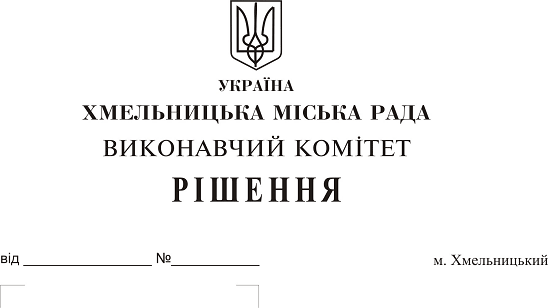 Про створення комісії з питань обстеження технічного стану житлових будинків та втрату чинності рішення виконавчого комітету від 26.06.2003 № 585Розглянувши клопотання управління житлово-комунального господарства, керуючись статтею 7 Житлового Кодексу України, Законом України «Про місцеве самоврядування в Україні», Постановою Кабінету Міністрів України від 26.04.1984 № 189 «Про порядок обстеження стану жилих будинків з метою встановлення їх відповідності санітарним та технічним вимогам та визнання жилих будинків і жилих приміщень непридатними для проживання», виконавчий комітет міської ради ВИРІШИВ:1. Створити комісію з питань обстеження технічного стану житлових будинків у складі згідно з додатком.2. Вважати таким, що втратило чинність рішення виконавчого комітету від 26.06.2003 № 585 «Про створення комісії по обстеженню технічного стану житлових будинків».	3. Контроль за виконанням рішення покласти на заступника міського голови А. Нестерука.Міський голова 									О. Симчишин								            Додаток 									до рішення виконавчого 									комітету									від                             №     Склад комісії з питань обстеження технічного стану житлових будинківГолова комісії:Нестерук Анатолій Макарович – 				заступник міського голови.Заступник голови комісії:ПутінВолодимир Васильович –  	заступник начальника управління житлово-комунального господарства.Секретар комісії:РихлицькаГанна Іванівна – 		начальник відділу з експлуатації та ремонту житлового фонду управління житлово-комунального господарства.Члени комісії:РомановськаВікторія Юріївна – 			заступник начальника управління архітектури та містобудування, начальник відділу цивільної та промислової забудови управління архітектури та містобудування департаменту архітектури, містобудування та земельних ресурсів;ТрубаєнкоАнатолій Андрійович – 		директор Хмельницької філії «Державного науково-дослідного та проектно-вишукувального інституту» «НДІпроектреконструкція»;СікорськийОлександр Анатолійович – 		провідний фахівець відділу запобігання надзвичайним ситуаціям Хмельницького міськрайонного управління Головного управління державної служби з надзвичайних ситуаціях у  Хмельницькій області;ЯлохаІгор Станіславович –				депутат Хмельницької міської ради.Керуючий  справами виконавчого комітету					Ю. СабійНачальник управління житлово-комунального господарства						В. Новачок